CON FATTORE J NIENTE PIÙ TERAPIE "A TAGLIA UNICA""Zedders in lockdown. Crescere in emergenza": empatia e cure su misura possono cambiare la vita degli adolescenti, che riscoprono la scuola come risorsa per il diritto alla salute e il valore della ricerca per il bene comune. Si è concluso il secondo evento regionale di “Fattore J”, il programma di Fondazione Mondo Digitale in collaborazione con Janssen Italia, patrocinato dall’Istituto Superiore di Sanità, per educare 100mila giovani all’inclusione, all’empatia e al rispetto verso le persone in situazioni di grave disagio o affette da malattie. L’evento live con focus sulle patologie immuno-infiammatorie è stato organizzato in collaborazione con la Regione Piemonte. Nella storia di copertina la testimonianza della giovane ricercatrice Valeria Avataneo che studia il giusto dosaggio dei farmaci per le cure su misura. Nella "Giornata internazionale per i diritti dell'Infanzia e dell'adolescenza" (20 novembre) studenti e docenti si sono confrontati con medici, operatori, educatori e testimoni delle associazioni partner del progetto, tra cui AMICI Onlus, sulla salute come bene comune e sulla sfida delle cure su misura. Focus dell'evento live le malattie infiammatorie croniche dell’intestino (MICI), un gruppo eterogeneo di patologie con diagnosi in aumento e cause sconosciute, considerate un'emergenza tra bambini e adolescenti, che rappresentano il 25% del totale dei pazienti.Un giovane può condurre una vita normale mentre l'organismo ha reazioni immunologiche abnormi? Come si convive con una malattia cronica, tra fasi di latenza, riacutizzazione e remissione? In che modo è possibile personalizzare la cura? Alle domande degli adolescenti ha risposto il gastroenterologo Marco Astegiano, specialista presso la Città della Salute e della Scienza di Torino. Nella veste di moderatrice Giuliana Galati, divulgatrice scientifica nello staff di SuperQuark di Piero Angela.Il secondo evento regionale del programma “Fattore J” (fattorej.org), promosso con il patrocinio dell’Istituto Superiore di Sanità da Fondazione Mondo Digitale e Janssen Italia, azienda farmaceutica del gruppo Johnson & Johnson, ha visto la partecipazione di oltre 300 studenti collegati online. Dal confronto è emersa l’importanza della ricerca per la terapia, che è vincente solo se è personalizzata, e la centralità della relazione empatica nel percorso di cura. La giovane ricercatrice Valeria Avataneo ha raccontato il suo appassionante lavoro nel laboratorio di farmacologia clinica e farmacogenetica dell’ospedale Amedeo di Savoia di Torino, dove studia come dosare i farmaci per ogni paziente, compresi gli antivirali contro Covid-19.Obiettivo di Fattore J, che ha già formato oltre 6.000 studenti, è aiutare i giovani a sviluppare intelligenza emotiva, maggiore consapevolezza sulle situazioni di disagio proprio o altrui, e a migliorare il livello di attenzione sulla salute per evitare che le diagnosi arrivino troppo tardi. Dopo neuroscienze e immunologia la serie di eventi regionali "Zedders in lockdown. Crescere in emergenza” prosegue con ematologia, malattie infettive e ipertensione polmonare. Sostengono il progetto l’Università Campus Bio-Medico di Roma, come partner scientifico, e una rete di otto associazioni di pazienti: Associazione Italiana contro Leucemie, Linfomi e Mieloma (AIL), Associazione Ipertensione Polmonare Italiana Onlus (AIPI), Associazione Malati Reumatici del Piemonte (AMaR), Associazione Nazionale per le Malattie Infiammatorie Croniche dell'Intestino (AMICI Onlus), Associazione Nazionale Amici per la Pelle (ANAP Onlus), Associazione Psoriasici Italiani Amici della Fondazione Corazza (APIAFCO), Network Persone Sieropositive (NPS Italia Onlus) e Progetto Itaca Onlus. Roma, 20 novembre 2020Ufficio stampa: Fondazione Mondo Digitale | www.mondodigitale.org | www.innovationgym.orgElisa Amorelli, tel. 06 42014109, cell. 338 3043021, e.amorelli@mondodigitale.orgFrancesca Meini, tel.  06 42014109, cell. 345 4186710, f.meini@mondodigitale.org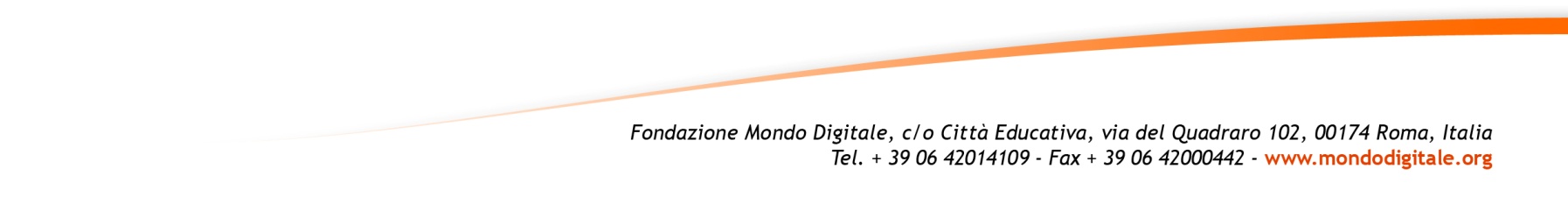 DICHIARAZIONI